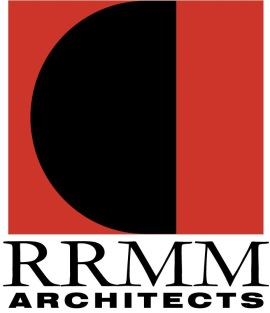 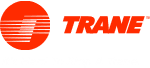 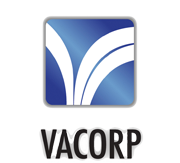 TO:		Golfers    FROM:	Jeff Harris and Mark Probst, RRMM Architects           	Larry Cummings, Trane HVAC                        Lee Brannon and Michael Thornton, VACORP InsuranceSUBJECT:	Golf Outing Before the 2021 VASS Fall ConferenceDATE:		July 5, 2021You are cordially invited to join RRMM Architects, Trane HVAC, and VACORP Insurance before the VASS Fall Conference in Charlottesville for a golf outing at the Old Trail Golf Club with a 12:00 noon start on Sunday, October 17, 2021.  Greens and cart fees will be paid for superintendents, superintendents’ staff, retired superintendents, VASS staff, VSBA staff, VDOE staff, and their spouses.  Non-golf-sponsor vendors are welcome to participate, but will be required to pay in the Old Trail pro shop their own greens and cart fees at ninety dollars ($90.00) each.  Drinks and snacks will be provided.  We will be playing a captains' choice format.  Each golfer will also be required to contribute five dollars ($5.00) for some of the prizes.  Directions to the golf course and team pairings will be sent by email to you at a later date.  Completed registration forms for each golfer must be returned by Wednesday, October 6, 2021, and may be emailed to alarmentrout@gmail.com or mailed to:  Al Armentrout, 1135 W. , Wytheville, VA 24382. Please email or telephone (276-228-6788) Al Armentrout for information and/or cancellations.GOLF REGISTRATION FORMVASS Fall Conference Sunday, October 17, 2021Golfer’s Name:					Title:						School Division/Company:							Golfer’s HandicapAddress:									     (Mark One)		   											     0-9    Work Telephone Number: __		_	 ____    ____ 			   10-18Mobile Telephone Number: _____________________________	___________   19-27				                             E-Mail Address:____________________________________	___________  Above 27Is the golfer age 65 or older?   ______Yes  _____No